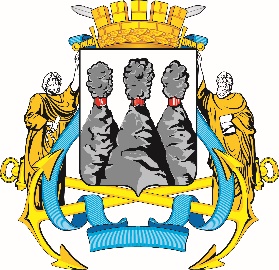 ПОСТАНОВЛЕНИЕВ соответствии с Решением Городской Думы Петропавловск-Камчатского городского округа от 31.10.2013 № 145-нд «О наградах и почетных званиях Петропавловск-Камчатского городского округа» и протоколом заседания Комиссии Городской Думы Петропавловск-Камчатского городского округа по наградам от 07.11.2023 № 15ПОСТАНОВЛЯЮ:1. За значительный вклад в развитие молодежной политики на территории Петропавловск-Камчатского городского округа, добросовестный труд, безупречное исполнение своих должностных обязанностей, эффективную профессиональную деятельность наградить Почетными грамотами Городской Думы Петропавловск-Камчатского городского округа следующих работников краевого государственного автономного учреждения «Дворец молодежи»:Макрушенко Валентина Сергеевича – начальника отдела технического обеспечения; Наконечного Кирилла Юрьевича – старшего специалиста по работе с молодежью;Черканову Елизавету Евгеньевну – ведущего специалиста. 2. За особый вклад в развитие молодежной политики на территории Петропавловск-Камчатского городского округа, добросовестный труда, высокий уровень профессионализма наградить Благодарностями председателя Городской Думы Петропавловск-Камчатского городского округа следующих работников краевого государственного автономного учреждения «Дворец молодежи»:Васильеву Ксению Сергеевну – руководителя центра реализации молодежных проектов;Калюжного Александра Сергеевича – руководителя центра реализации молодежных проектов;Семенкову Анастасию Игоревну – ведущего специалиста по связям с общественностью.ГОРОДСКАЯ ДУМАПЕТРОПАВЛОВСК-КАМЧАТСКОГОГОРОДСКОГО ОКРУГАПРЕДСЕДАТЕЛЬ07.11.2023 № 121О награждении Почетными грамотами Городской Думы Петропавловск-Камчатского городского округа и Благодарностями председателя Городской Думы Петропавловск-Камчатского городского округаПредседатель Городской ДумыПетропавловск-Камчатскогогородского округаА.С. Лиманов